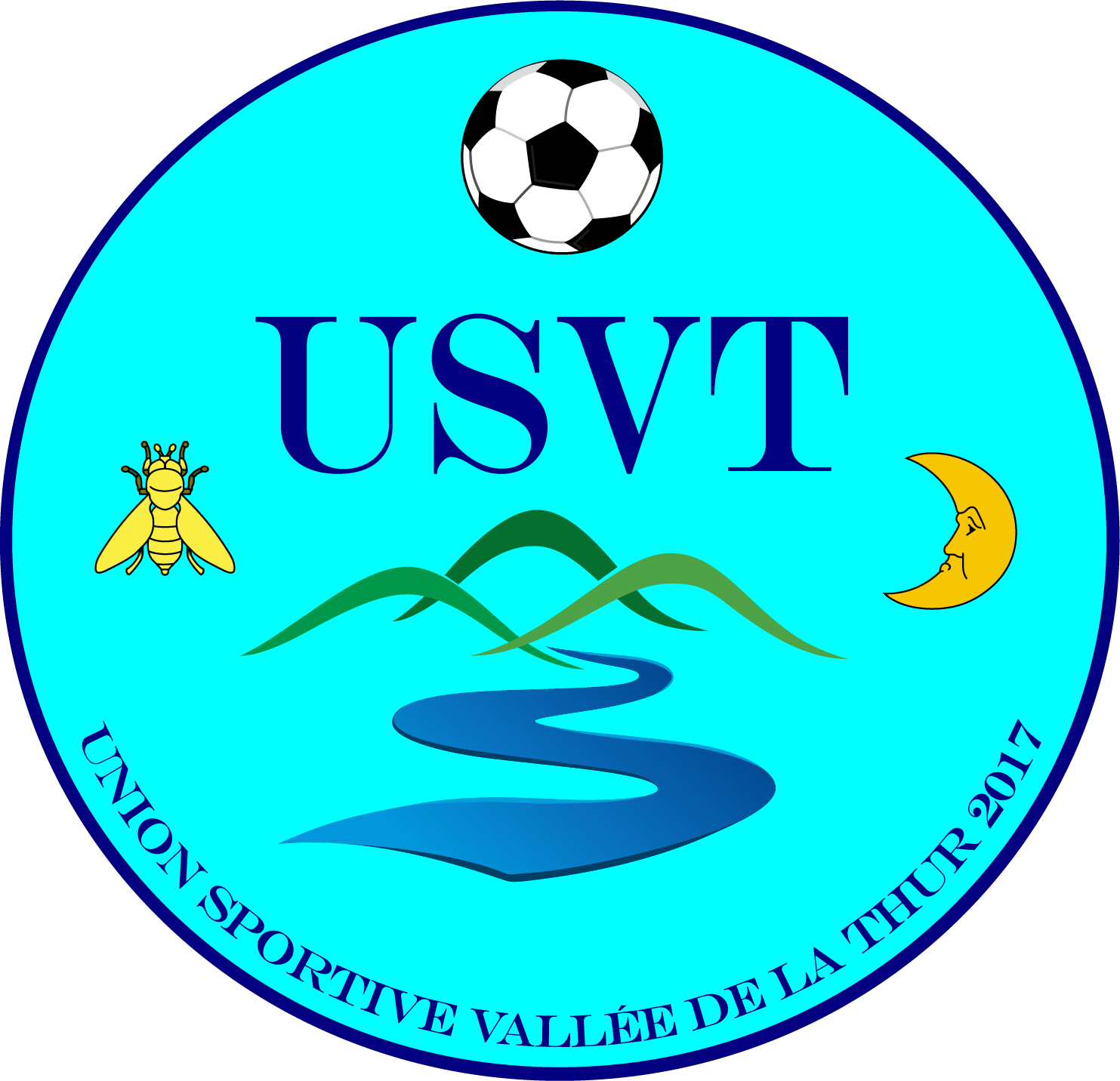 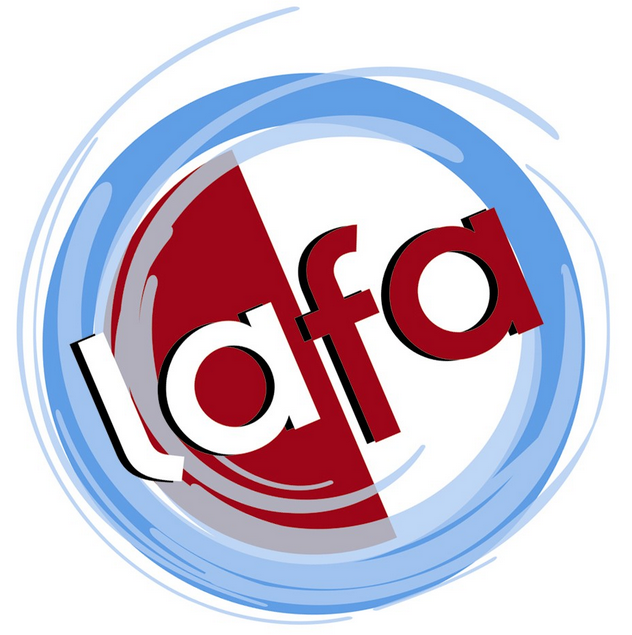 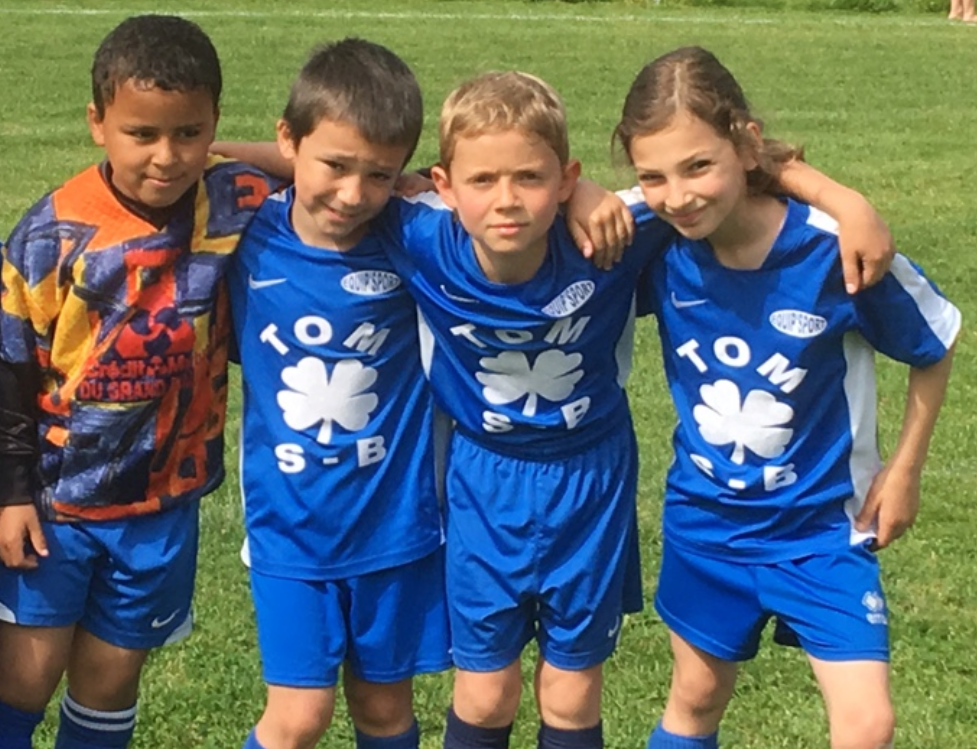 L’ école de foot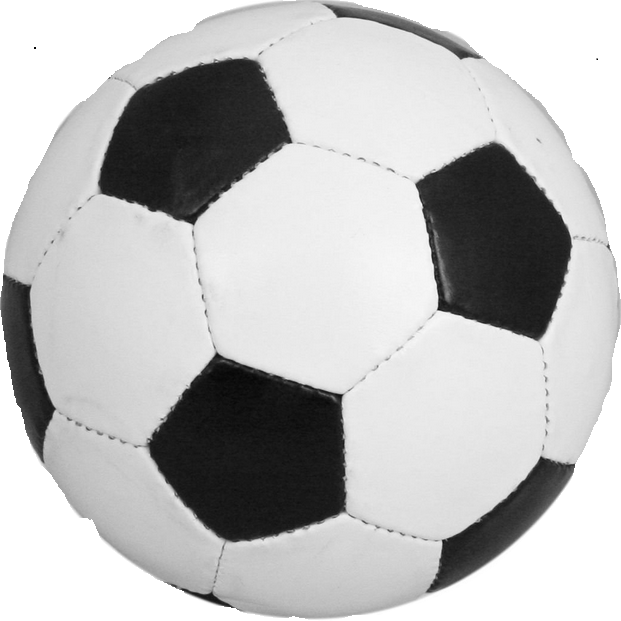 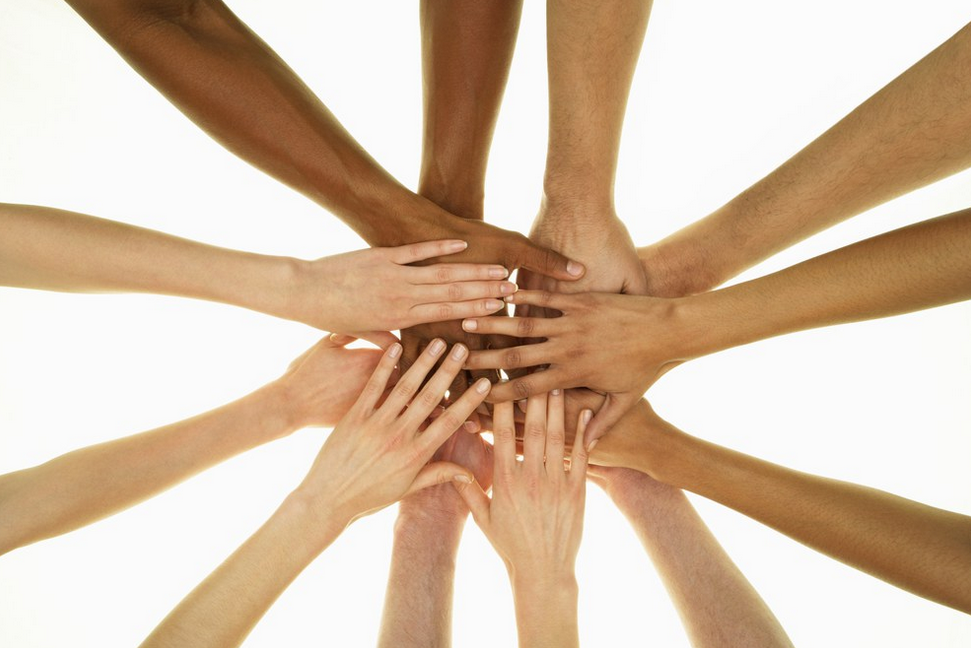 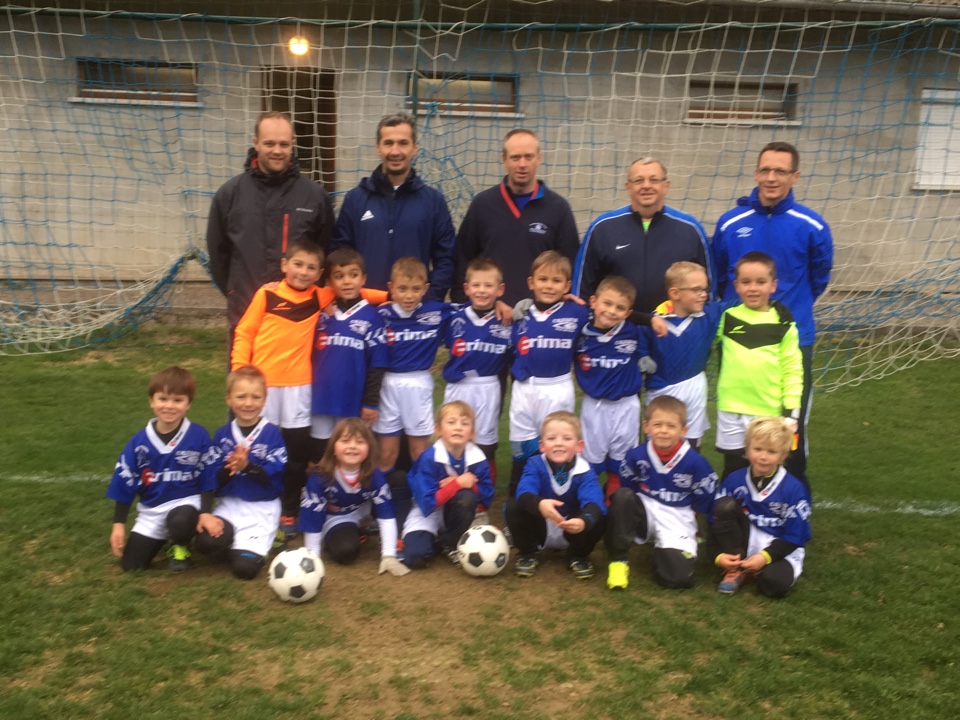 Le tarif des licences cette saison2017 / 2018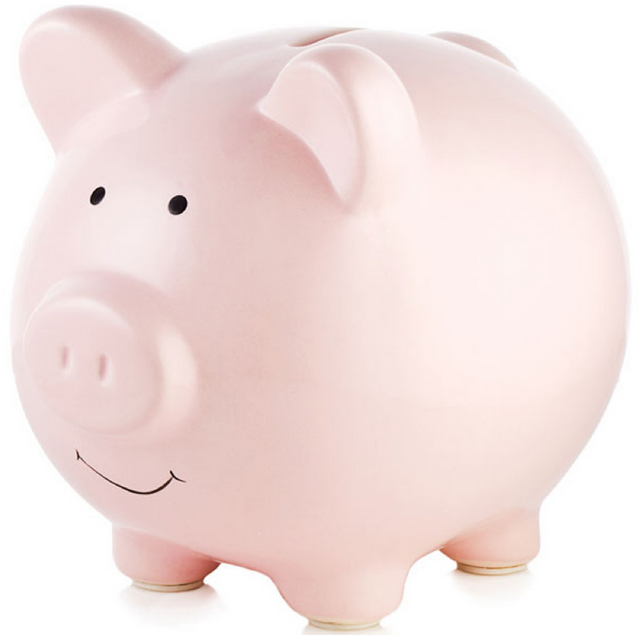 U7 à U9					50.00 €U11						50.00 eU13						50.00 €U15						50.00 €U17						50.00 €U19						50.00 €Séniors					65.00 €Pour les familles nombreuses la 3ème licence est gratuite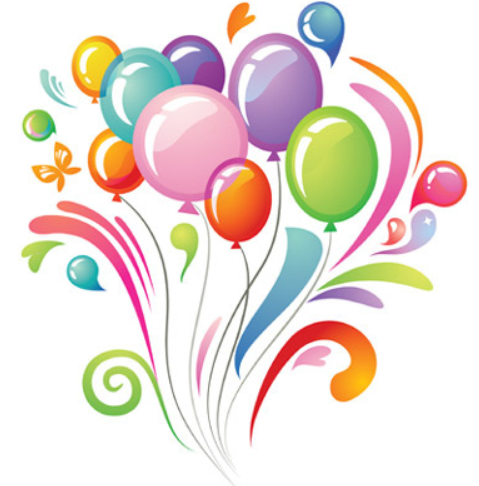 Pour que le football soit toujours synonyme de plaisirAdopter un langage correct et un comportement respectueux.Respecter les décisions des arbitres et les adversaires, partenaires indispensables du jeu.Respecter tout le monde : les entraineurs, les dirigeants, les parents accompagnateurs...Respecter le matériel mis à ma disposition pour les entrainements et les matchsRespecter les horaires de rendez-vousRefuser tout comportement entrainant violence, racisme et tricherie. Rester maître de mon comportement en toute circonstance : je ne réponds pas à un mauvais coup par un autre mauvais coup.Ne pas dévaloriser mes partenaires qui, comme moi, peuvent parfois faire des erreurs, rater une passe ou un but...Demeurer humble dans la victoire : je ne nargue pas les adversaires.Demeurer solidaire dans la défaite : lorsque le match est perdu, c'est toute l'équipe qui perd, ce n'est jamais la faute d'un joueur en particulier, c'est que l'adversaire a été meilleur que nous sur ce match et/ou que l’on n’a pas su donner le meilleur de nous-mêmes : savoir se remettre en question individuellement et collectivement.Il est normal de haïr la défaite, mais celle-ci ne doit pas affecter le plaisir de jouer ensemble.Etre parent de footballeur à l’USVT, c’est :PARTICIPER : Aussi souvent que possible, être présent aux rencontres de son enfant. Assurer le transport des enfants.Mettre ses compétences au service du club. ETRE FAIR PLAY : Se conformer aux règles du jeu.Respecter les décisions arbitrales.Refuser toute forme de violence et de tricherie.RESPECTER : Prévenir en cas d'absence de l'enfant à l'entrainement ou au match.Respecter les horaires d'entrainement, de convocation.Respecter les entraineurs, leurs choix.Confier l'enfant aux entraineurs et ne pas intervenir pendant le match ou la séance.NE PAS OUBLIER : Que les joueurs et les arbitres ont droit à l'erreur.Que les parents spectateurs doivent avoir un comportement exemplaire et laisser leur agressivité à la porte du stade.Que les dirigeants sont bénévoles et qu'ils donnent de leur temps pour la vie du club.TROUVER SA PLACE : Chacun un rôle, un rôle pour chacun.SOURIRE : Parce que le football est avant tout un JEU.Nous comptons sur les parents pour supporter, encourager, jouer un rôle positif et partager la joie ou atténuer la tristesse de leur enfant.Pour que la pratique du football permette l'épanouissement individuel et le développement des valeurs collectives,Nous nous engageons à :Donner une bonne image, celle d'un véritable éducateur ou dirigeant par :Une tenue correcte.Un langage, une attitude et un comportement respectueux envers tous les acteurs du jeu.Mettre en place un environnement favorable à la pratique du football par :La maitrise de nos comportements.La reconnaissance de nos erreurs et l'acceptation de celles des autres.Des choix qui favorisent le plaisir et la progression individuelle tout en respectant l'équilibre collectif.Sensibiliser nos joueurs au respect des lois du jeu, de l'arbitre et de l'équipe adverse :Pendant le match :N'émettre aucune manifestation outrancière ou véhémente.Gérer tout comportement inacceptable de nos joueurs.Respecter les décisions des arbitres.Prendre des décisions équitables vis à vis des enfants.Au coup de sifflet final, quel que soit le résultat du match :Adopter et faire adopter à nos joueurs un comportement sportif par une attitude digne et un langage correct.Donner du sens au mot « convivialité ».Pour nous, le jeu passe toujours avant l'enjeu.TerrainsIls sont d’une longueur de 35 à 45m et d’une largeur de 20 à 25m.4 plots sur les lignes de touches, placés à 6m de chaque coin, permettent de déterminer les 2 surfaces de réparation. Dans cette zone seulement le gardien de but aura le droit de jouer à la main.ButsSont d’une grandeur de 4m x 1,50m,il est possible d’utiliser des piquets espacés de 4 m.Durée des matchesLe temps de jeu total d’une après-midi ne pourra excéder 60 minutes.BallonsL’utilisation d’un ballon n° 3 est fortement recommandée.Nombre de joueursIl est fixé à 5 participants dont 1 gardien de but.Le nombre de remplaçants est illimité. Ces derniers peuvent entrer dans le jeu à n’importe quel moment de la partie, à condition d’attendre un arrêt de jeu et de se présenter à l’arbitre. Les joueurs remplacés continuent à participer à la rencontre en qualité de remplaçant.Fautes et incorrections Toutes les fautes seront sanctionnées par un coup franc direct, tiré à l’endroit où s’est produite la faute, Toutefois, l’arbitre aura le droit de siffler un penalty, s’il considère la faute intentionnelle ou grave, quel que soit l’endroit du terrain où elle a été commise, Le penalty sera tiré de 6m.Aucun joueur n’aura le droit d’être dans la surface de réparation et les équipiers adverses seront à une distance de 4m (même distance imposée pour le coup d’envoi, les coups francs, les corners et les touches au pied).ArbitrageL’arbitrage est assuré par un responsable d’équipe ou un jeune cadre technique. Il lui est recommandé de se placer à l’extérieur du terrain et d’effectuer un arbitrage pédagogique.EquipementsLe port des protège-tibias est obligatoire.TouchesLes touches se feront exclusivement au pied, le ballon placé sur la ligne et immobile. Le joueur pourra alors effectuer une passe ou partir directement en conduite de balle.Le but marqué directement sur une touche au pied n’est pas valable. L’adversaire se place à une distance de 4m du remiseur.TerrainsLe terrain est d’une longueur de 60 à 70m et d’une largeur de 45 à 55m. En pratique, le jeu se déroule sur une moitié de terrain de football à 11, dans le sens de la largeur. Le point de penalty est fixé à 9m. La distance imposée aux adversaires sur les remises en jeu est de 6m.La zone de hors-jeu commence 13m devant le but chez les U11 et à la ligne médiane chez les U13.Sur coup de pied de but, le ballon est placé devant le but, à une distance de 9m de la ligne de but, à droite ou à gauche du point de penalty.ButsIls sont d’une grandeur de 6m x 2,10m (tolérance à 2m).Durée des matchesLa durée des rencontres est fixée à 2 x 25minutes pour les U11, et à 2 x 30 minutes pour les U13, sans prolongations possibles.Un repos de 5 à 10 minutes est respecté entre chaque mi-temps.BallonsUtilisation d’un ballon n° 4 convenablement gonflé.Nombre de joueursIl est fixé à 8 participants, dont un gardien de but, plus 4 remplaçants qui peuvent entrer à n’importe quel moment de la partie, à condition d’attendre un arrêt de jeu et de se présenter à l’arbitre. Les joueurs remplacés continuentà participer à la rencontre en qualité de remplaçant. Une équipe ne peut pas jouer à moins de six joueurs.EquipementsLe port des protège-tibias est obligatoire.Fautes et incorrectionsLes sanctions sont identiques à celles du football à 11 sauf que :Toute faute grave et volontaire commise à l’intérieur de la surface de réparation de 13x26m est sanctionnée par un penalty (tiré de 9m),Le gardien de but ne peut pas se saisir du ballon avec les mains sur une passe du pied volontaire d’un partenaire. Il n’a pas le droit de dégager de volée ou de demi-volée,En cas d’infraction, un coup franc indirect sera accordé à l’équipe adverse sur la ligne des 13m à l’endroit le plus proche de là où a été botté le ballon avec mur à 6m.ArbitrageUn bénévole peut arbitrer sous réserve qu’il connaisse bien les règles du jeu à 8.Une pause coaching de 2 minutes sera sifflée à la moitié de chaque période. 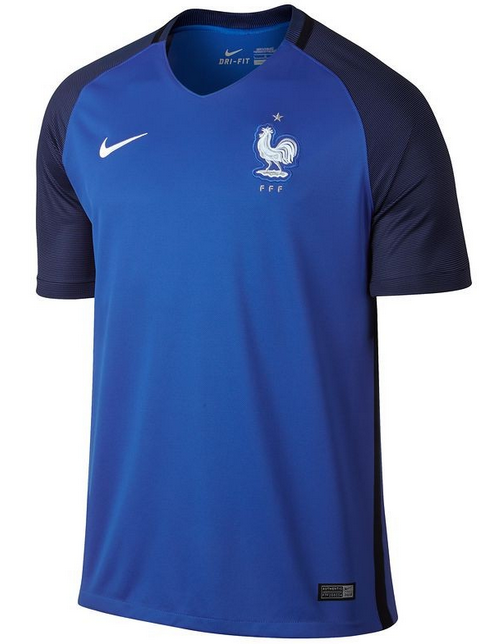 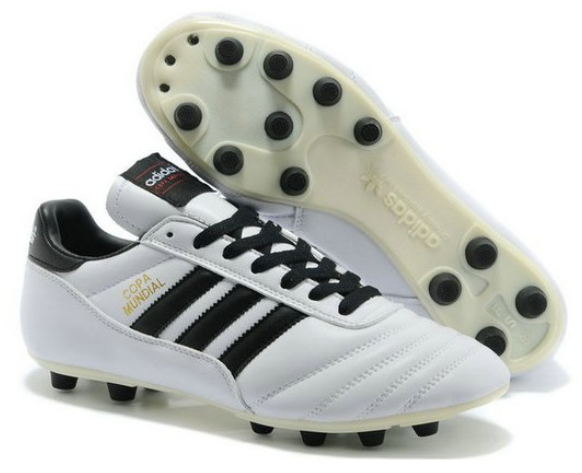 … l’entrainement : 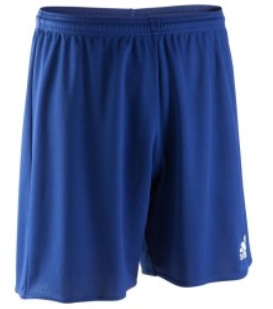 Un short d’entrainementUne paire de chaussettesUn maillot d’entrainementUne paire de chaussure à crampons moulés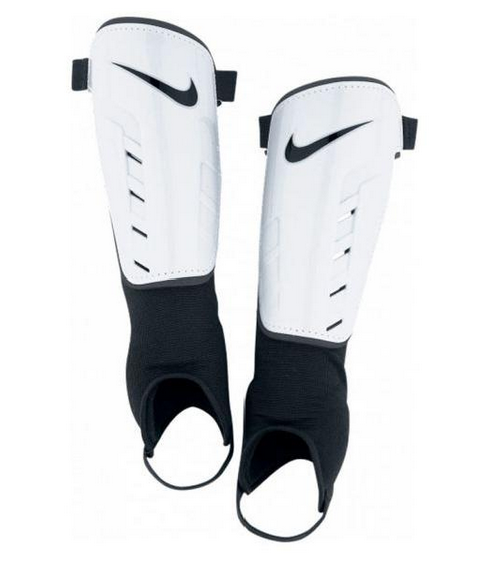 Une paire de protège tibiaUne bouteille d’eauUne serviette de bain, paire de claquettes (douches)Une paire de baskets quand l’entrainement se déroule en salle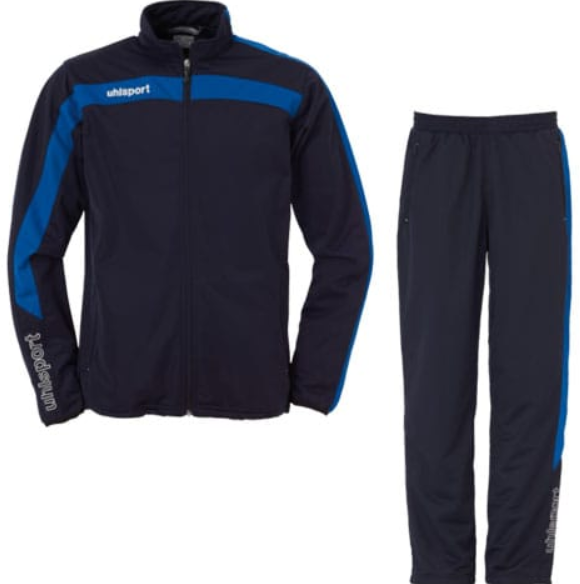 L’USVT organise chaque année une bourse aux équipements, pensez à faire profiter les plus jeunes de vos chaussures ou protège-tibias trop petits !!!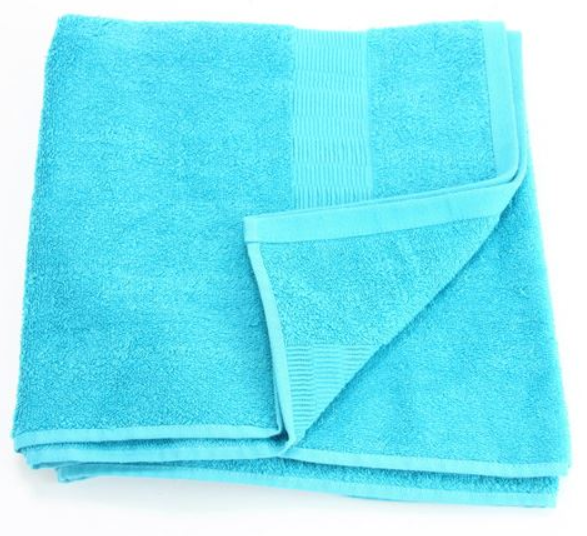 … le match : Une paire de chaussure à crampons moulés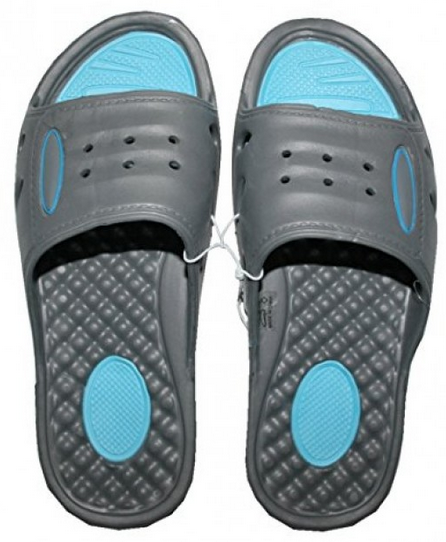 Une paire de protège tibiaUne serviette de bain, savon, paire de claquette (douche)Un survêtement (veste et pantalon) en cas de mauvais tempsLes maillots shorts et chaussettes sont fournis par le club.Toutes les séances d’entrainement ont lieu le MercrediContacts :Président Jeunes : 	Christophe Guyot 	06 10 83 27 29 Président USVT : 		Didier Sollmeyer  	06 87 34 57 62Secretaire : 			Eric Pitrosky 		06 10 83 05 51Trésorier : 			Michel Felblinger  	06 74 79 82 11FC WILLER SUR THURSection JEUNES                                                                                                     Saison : 20   / 20             Renseignements concernant le/la joueur/se licencié(e)Nom : ………………………………………                       Prénom : ………………………………… …… …… ....... Nom et Prénom du représentant légal : ……………………………………………………………………….…… ........ Adresse : …………………………………………………………………………………………………………… ........ Code postal : …………………………………                    Ville : ……………………………………………… .......... Téléphone Domicile : ………………………..                    Téléphone Portable : ……………………………… ........... Adresse E-mail (pour convocation aux matches et échanges d’informations avec le FCW) : …………………………… .........……………………………………………………………………………………….Seriez-vous prêt(e) à participer à la vie associative du FC Willer sur Thur (Encadrement, déplacements..) ? …….Autorisation parentale (moins de 18 ans)Je soussigné(e)……………………………………………… ………Père – Mère – Tuteur légal :(entourer) Demeurant à ……………………………………………………………………………………………………… Autorise mon fils (ma fille) …………………………………né(e) le ………………à….……………….A signer une licence et pratiquer le football à l’école de football de FC Willer sur Thur pour la saison en cours  Autorise les éducateurs, dirigeants et les autres parents à transporter mon enfant dans leur véhicule, lors des différentes  manifestations sportives de l’école de football. : Oui / Non (entourer) Si nous ne sommes pas présents, j’autorise, le cas échéant, les responsables du FC Willer sur Thur à faire intervenir les pompiers ou un médecin, et/ou à transporter ou faire transporter mon enfant, dans un lieu de soins  (Hôpital, Médecin…) : Oui / Non  J’accepte que mon enfant figure sur les photos du FC Willer sur Thur, ou sur le site FC Willer sur Thur : Oui / Non  Renseignements médicaux :Nom et téléphone du médecin traitant : ……………………………………………………………………………… Allergies : ……………………………………………………………………………………………………………. Médicaments interdits : ……………………………………………………………………………………………… Groupe sanguin : …………………………………………………………………………………………………….. Vaccins  à jour : Oui / Non (entourer)Renseignements complémentaires : …………………………………………………………………………………..…………………………………………………………………………………..…………………………………….Date :                                                              Signature du représentant légal :Respect        Plaisir       Convivialité« C’est d’enseigner le jeu avant l’enjeu. C’est par le plaisir du jeu que les joueurs progressent » L’école de football de l’USVT a pour vocation l’éveil, l’initiation, et la formation au football, pour tous les jeunes désireux de découvrir les joies de ce sport. Elle propose aux enfants un enseignement varié, structuré et riche en histoire, des objectifs pour chaque catégorie ont été définis, puis une programmation technique a été établie pour permettre à un maximum de joueurs d’atteindre ses objectifs. En effet à l’Ecole de Foot la séance ne peut pas s’improviser, ni même se préparer par rapport au match précédent, elle doit s’inscrire dans une programmation annuelle.D’autre part le club s’est engagé dans un processus de labellisation de l’Ecole de Foot. Cette action a permis de fixer un cadre commun à tous les acteurs de l’Ecole de Foot (joueurs, éducateurs, dirigeants, parents) et de faire reconnaître le travail de formation du club.Le rôle sportif, éducatif et social de l’école de football de l’USVT permet de perpétuer l’esprit de convivialité qui règne et de nourrir des ambitions sportives, par l’amélioration du niveau de performance de ses équipes de jeunes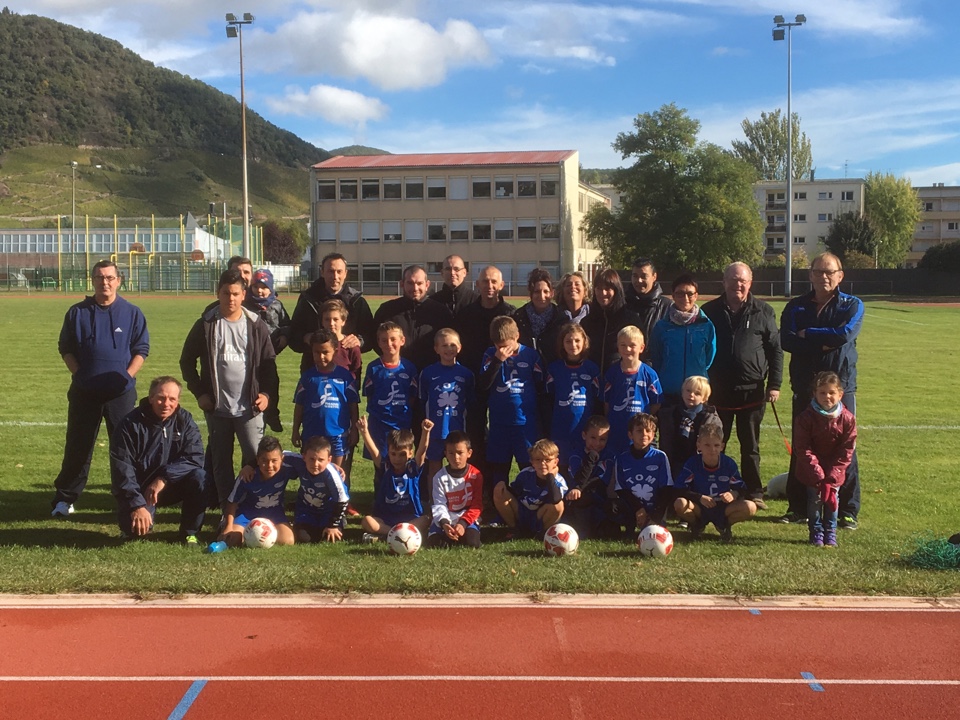 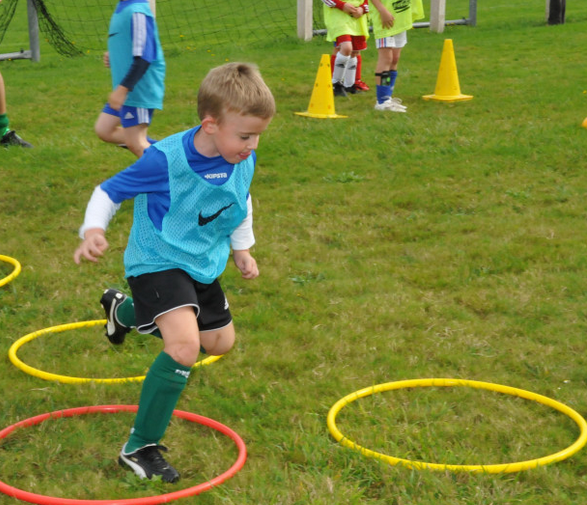                                   U7                                   U7                                   U7 Christian Bischoff 06 28 17 32 94Educateur Fédéral                                U9                                U9                                U9Michel Arnold06 32 85 34 78kat.mini@wanadoo.frEducateur Fédéral                                  U11                                  U11                                  U11Christophe Guyot06 10 87 23 29tof.guyot@laposte.net Educateur Fédéral                                  U13                                  U13                                  U13Eric Pitrosky06 79 23 23 36ericptrosky@msn.com Educateur Fédéral                                 U15                                 U15                                 U15Damien Fallecker 06 31 26 22 10Falla_68@hotmail.frEducateur FédéralHervé Burgunder 07 77 00 63 57                                 U17                                 U17                                 U17Olivier Zimmermann 06 77 40 68 72olivier.zimmermann1@wanadoo.frEducateur Fédéral                                         Séniors                                         Séniors                                         SéniorsPatrick Mazo 03 89 25 49 79BE1Pascal Rozek 06 27 12 26 431er MaiBœuf à la broche24 MaiMarché aux puces17 JuinGrimpel Turnier12 Décembre Calendriers13 Décembre Noel des jeunes20 DécembreApinoëlHorairesStadeEducateurU6-U714h-15h30WillerC. BischoffU8-U914h-15h30WillerM. ArnoldU10-U1115h-16h30WillerC. GuyotU12-U1316h30-18hWillerE. PitroskyU14-U1518h30-20hWillerD. FalleckerU16-U1718h30-20hBitschwillerO. ZimmermannPersonne à prévenir en cas d’urgenceNom :……………………………………..Prénom :…………………………………..Tel :……………………………………….Personne à prévenir en cas d’urgenceNom :……………………………………..Prénom :…………………………………..Tel :……………………………………….Personne à prévenir en cas d’urgenceNom :……………………………………..Prénom :…………………………………..Tel :……………………………………….